Титульний аркуш Повідомлення (Повідомлення про інформацію)Особлива інформація емітентаВідомості про рішення емітента про утворення, припинення його філій, представництвПідтверджую ідентичність електронної та паперової форм інформації, що подається до Комісії, та достовірність інформації, наданої для розкриття в загальнодоступній інформаційній базі даних Комісії.Підтверджую ідентичність електронної та паперової форм інформації, що подається до Комісії, та достовірність інформації, наданої для розкриття в загальнодоступній інформаційній базі даних Комісії.Підтверджую ідентичність електронної та паперової форм інформації, що подається до Комісії, та достовірність інформації, наданої для розкриття в загальнодоступній інформаційній базі даних Комісії.Підтверджую ідентичність електронної та паперової форм інформації, що подається до Комісії, та достовірність інформації, наданої для розкриття в загальнодоступній інформаційній базі даних Комісії.Підтверджую ідентичність електронної та паперової форм інформації, що подається до Комісії, та достовірність інформації, наданої для розкриття в загальнодоступній інформаційній базі даних Комісії.Голова ПравлінняБубен О.О.(посада)(підпис)(прізвище та ініціали керівника)М.П.12.10.2018М.П.(дата)I. Загальні відомостіI. Загальні відомості1. Повне найменування емітентаПРИВАТНЕ АКЦІОНЕРНЕ ТОВАРИСТВО "ПРИКАРПАТТЯОБЛЕНЕРГО"2. Організаційно-правова форма емітентаАкціонерне товариство3. Місцезнаходження емітента76014 м. Івано-Франківськ вул. Індустріальна, буд.344. Ідентифікаційний код юридичної особи001315645. Міжміський код та телефон, факс(0342) 52 05 27 (0342) 53 39 386. Електронна поштова адреса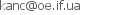 7. Вид особливої інформаціїВідомості про рішення емітента про утворення, припинення його філій, представництвII. Дані про дату та місце оприлюднення Повідомлення (Повідомлення про інформацію)II. Дані про дату та місце оприлюднення Повідомлення (Повідомлення про інформацію)II. Дані про дату та місце оприлюднення Повідомлення (Повідомлення про інформацію)II. Дані про дату та місце оприлюднення Повідомлення (Повідомлення про інформацію)1. Повідомлення розміщено у загальнодоступній інформаційній базі даних Комісії1. Повідомлення розміщено у загальнодоступній інформаційній базі даних Комісії1. Повідомлення розміщено у загальнодоступній інформаційній базі даних Комісії12.10.2018(дата)2. Повідомленняд/н д/нд/н д/нопубліковано у(номер та найменування офіційного друкованого видання)(номер та найменування офіційного друкованого видання)(дата)3. Повідомлення розміщено на сторінціwww.oe.if.uaв мережі Інтернет(адреса сторінки)(дата)Зміст інформації:11.10.2018р. Наглядовою радою АТ «Прикарпаттяоблерго» прийнято рішення про створення філії Приватного акціонерного товариства «Прикарпаттяобленерго» «Південна». Місцезнаходження філії: Івано-Франківська обл., м. Надвірна, вул. І. Франка, 29. Причина прийняття рішення – відповідно до Закону України «Про ринок електричної енергії» під час здійснення заходів з відокремлення оператора системи розподілу вертикально інтегрований суб’єкт господарювання повинен вжити заходів для відокремлення оператора системи розподілу від виробництва, передачі, постачання електричної енергії. Такі заходи зумовили створення об’єднаних філій Емітента та відповідно ліквідацію існуючих філій. Функції, які виконуватиме філія – оперативно-експлуатаційне, технічне обслуговування електромереж, ремонт електромереж.Зміст інформації:11.10.2018р. Наглядовою радою АТ «Прикарпаттяоблерго» прийнято рішення про створення філії Приватного акціонерного товариства «Прикарпаттяобленерго» «Східна». Місцезнаходження філії: Івано-Франківська обл., м. Городенка, вул. Я. Стецько, 7. Причина прийняття рішення – відповідно до Закону України «Про ринок електричної енергії» під час здійснення заходів з відокремлення оператора системи розподілу вертикально інтегрований суб’єкт господарювання повинен вжити заходів для відокремлення оператора системи розподілу від виробництва, передачі, постачання електричної енергії. Такі заходи зумовили створення об’єднаних філій Емітента та відповідно ліквідацію існуючих філій. Функції, які виконуватиме філія – оперативно-експлуатаційне, технічне обслуговування електромереж, ремонт електромереж.Зміст інформації:11.10.2018р. Наглядовою радою АТ «Прикарпаттяоблерго» прийнято рішення про створення філії Приватного акціонерного товариства «Прикарпаттяобленерго» «Центральна». Місцезнаходження філії: м. Івано-Франківськ, вул. Максимовича, 7. Причина прийняття рішення – відповідно до Закону України «Про ринок електричної енергії» під час здійснення заходів з відокремлення оператора системи розподілу вертикально інтегрований суб’єкт господарювання повинен вжити заходів для відокремлення оператора системи розподілу від виробництва, передачі, постачання електричної енергії. Такі заходи зумовили створення об’єднаних філій Емітента та відповідно ліквідацію існуючих філій. Функції, які виконуватиме філія – оперативно-експлуатаційне, технічне обслуговування електромереж, ремонт електромереж.Зміст інформації:11.10.2018р. Наглядовою радою АТ «Прикарпаттяоблерго» прийнято рішення про створення філії Приватного акціонерного товариства «Прикарпаттяобленерго» «Коломийська». Місцезнаходження філії: Івано-Франківська обл., м. Коломия, вул. І. Франка, 115 б. Причина прийняття рішення – відповідно до Закону України «Про ринок електричної енергії» під час здійснення заходів з відокремлення оператора системи розподілу вертикально інтегрований суб’єкт господарювання повинен вжити заходів для відокремлення оператора системи розподілу від виробництва, передачі, постачання електричної енергії. Такі заходи зумовили створення об’єднаних філій Емітента та відповідно ліквідацію існуючих філій. Функції, які виконуватиме філія – оперативно-експлуатаційне, технічне обслуговування електромереж, ремонт електромереж.Зміст інформації:11.10.2018р. Наглядовою радою АТ «Прикарпаттяоблерго» прийнято рішення про створення філії Приватного акціонерного товариства «Прикарпаттяобленерго» «Карпатська». Місцезнаходження філії: Івано-Франківська обл., м. Косів, вул. Енергетиків, 1. Причина прийняття рішення – відповідно до Закону України «Про ринок електричної енергії» під час здійснення заходів з відокремлення оператора системи розподілу вертикально інтегрований суб’єкт господарювання повинен вжити заходів для відокремлення оператора системи розподілу від виробництва, передачі, постачання електричної енергії. Такі заходи зумовили створення об’єднаних філій Емітента та відповідно ліквідацію існуючих філій. Функції, які виконуватиме філія – оперативно-експлуатаційне, технічне обслуговування електромереж, ремонт електромереж.Зміст інформації:11.10.2018р. Наглядовою радою АТ «Прикарпаттяоблерго» прийнято рішення про ліквідацію філії Приватного акціонерного товариства «Прикарпаттяобленерго» «Богородчанський район електричних мереж». Місцезнаходження філії: Івано-Франківська обл., Богородчанський р-н, смт. Богородчани, вул. Шевченка, 54. Причина прийняття рішення – відповідно до Закону України «Про ринок електричної енергії» під час здійснення заходів з відокремлення оператора системи розподілу вертикально інтегрований суб’єкт господарювання повинен вжити заходів для відокремлення оператора системи розподілу від виробництва, передачі, постачання електричної енергії. Такі заходи зумовили створення об’єднаних філій Емітента та відповідно ліквідацію існуючих філій. Функції, які виконувала філія – передача електроенергії, розподілення електроенергії, торгівля електроенергією, будівництво споруд електропостачання та телекомунікацій.Зміст інформації:11.10.2018р. Наглядовою радою АТ «Прикарпаттяоблерго» прийнято рішення про ліквідацію філії Приватного акціонерного товариства «Прикарпаттяобленерго» «Верховинський район електричних мереж». Місцезнаходження філії: Івано-Франківська обл., Верховинський р-н, смт. Верховина, вул. Бандери, 15. Причина прийняття рішення – відповідно до Закону України «Про ринок електричної енергії» під час здійснення заходів з відокремлення оператора системи розподілу вертикально інтегрований суб’єкт господарювання повинен вжити заходів для відокремлення оператора системи розподілу від виробництва, передачі, постачання електричної енергії. Такі заходи зумовили створення об’єднаних філій Емітента та відповідно ліквідацію існуючих філій. Функції, які виконувала філія – передача електроенергії, розподілення електроенергії, торгівля електроенергією, будівництво споруд електропостачання та телекомунікацій.Зміст інформації:11.10.2018р. Наглядовою радою АТ «Прикарпаттяоблерго» прийнято рішення про ліквідацію філії Приватного акціонерного товариства «Прикарпаттяобленерго» «Городенківський район електричних мереж». Місцезнаходження філії: Івано-Франківська обл., м. Городенка, вул. Я. Стецько, 7. Причина прийняття рішення – відповідно до Закону України «Про ринок електричної енергії» під час здійснення заходів з відокремлення оператора системи розподілу вертикально інтегрований суб’єкт господарювання повинен вжити заходів для відокремлення оператора системи розподілу від виробництва, передачі, постачання електричної енергії. Такі заходи зумовили створення об’єднаних філій Емітента та відповідно ліквідацію існуючих філій. Функції, які виконувала філія – передача електроенергії, розподілення електроенергії, торгівля електроенергією, будівництво споруд електропостачання та телекомунікацій.Зміст інформації:11.10.2018р. Наглядовою радою АТ «Прикарпаттяоблерго» прийнято рішення про ліквідацію філії Приватного акціонерного товариства «Прикарпаттяобленерго» «Коломийський міський район електричних мереж». Місцезнаходження філії: Івано-Франківська обл., м. Коломия, вул. Русина, 4. Причина прийняття рішення – відповідно до Закону України «Про ринок електричної енергії» під час здійснення заходів з відокремлення оператора системи розподілу вертикально інтегрований суб’єкт господарювання повинен вжити заходів для відокремлення оператора системи розподілу від виробництва, передачі, постачання електричної енергії. Такі заходи зумовили створення об’єднаних філій Емітента та відповідно ліквідацію існуючих філій. Функції, які виконувала філія – передача електроенергії, розподілення електроенергії, торгівля електроенергією, будівництво споруд електропостачання та телекомунікацій.Зміст інформації:11.10.2018р. Наглядовою радою АТ «Прикарпаттяоблерго» прийнято рішення про ліквідацію філії Приватного акціонерного товариства «Прикарпаттяобленерго» «Коломийський район електричних мереж». Місцезнаходження філії: Івано-Франківська обл., м. Коломия, вул. І. Франка, 115 б. Причина прийняття рішення – відповідно до Закону України «Про ринок електричної енергії» під час здійснення заходів з відокремлення оператора системи розподілу вертикально інтегрований суб’єкт господарювання повинен вжити заходів для відокремлення оператора системи розподілу від виробництва, передачі, постачання електричної енергії. Такі заходи зумовили створення об’єднаних філій Емітента та відповідно ліквідацію існуючих філій. Функції, які виконувала філія – передача електроенергії, розподілення електроенергії, торгівля електроенергією, будівництво споруд електропостачання та телекомунікацій.Зміст інформації:11.10.2018р. Наглядовою радою АТ «Прикарпаттяоблерго» прийнято рішення про ліквідацію філії Приватного акціонерного товариства «Прикарпаттяобленерго» «Косівський район електричних мереж». Місцезнаходження філії: Івано-Франківська обл., м. Косів, вул. Енергетиків, 1. Причина прийняття рішення – відповідно до Закону України «Про ринок електричної енергії» під час здійснення заходів з відокремлення оператора системи розподілу вертикально інтегрований суб’єкт господарювання повинен вжити заходів для відокремлення оператора системи розподілу від виробництва, передачі, постачання електричної енергії. Такі заходи зумовили створення об’єднаних філій Емітента та відповідно ліквідацію існуючих філій. Функції, які виконувала філія – передача електроенергії, розподілення електроенергії, торгівля електроенергією, будівництво споруд електропостачання та телекомунікацій.Зміст інформації:11.10.2018р. Наглядовою радою АТ «Прикарпаттяоблерго» прийнято рішення про ліквідацію філії Приватного акціонерного товариства «Прикарпаттяобленерго» «Лисецький район електричних мереж». Місцезнаходження філії: Івано-Франківська обл., Тисменицький р-н, смт. Лисець, вул. Січових Стрільців, 4. Причина прийняття рішення – відповідно до Закону України «Про ринок електричної енергії» під час здійснення заходів з відокремлення оператора системи розподілу вертикально інтегрований суб’єкт господарювання повинен вжити заходів для відокремлення оператора системи розподілу від виробництва, передачі, постачання електричної енергії. Такі заходи зумовили створення об’єднаних філій Емітента та відповідно ліквідацію існуючих філій. Функції, які виконувала філія – передача електроенергії, розподілення електроенергії, торгівля електроенергією, будівництво споруд електропостачання та телекомунікацій.Зміст інформації:11.10.2018р. Наглядовою радою АТ «Прикарпаттяоблерго» прийнято рішення про ліквідацію філії Приватного акціонерного товариства «Прикарпаттяобленерго» «Надвірнянський район електричних мереж». Місцезнаходження філії: Івано-Франківська обл., м. Надвірна, вул. І. Франка, 29. Причина прийняття рішення – відповідно до Закону України «Про ринок електричної енергії» під час здійснення заходів з відокремлення оператора системи розподілу вертикально інтегрований суб’єкт господарювання повинен вжити заходів для відокремлення оператора системи розподілу від виробництва, передачі, постачання електричної енергії. Такі заходи зумовили створення об’єднаних філій Емітента та відповідно ліквідацію існуючих філій. Функції, які виконувала філія – передача електроенергії, розподілення електроенергії, торгівля електроенергією, будівництво споруд електропостачання та телекомунікацій.Зміст інформації:11.10.2018р. Наглядовою радою АТ «Прикарпаттяоблерго» прийнято рішення про ліквідацію філії Приватного акціонерного товариства «Прикарпаттяобленерго» «Снятинський район електричних мереж». Місцезнаходження філії: Івано-Франківська обл., м. Снятин, вул. Гоголя, 5. Причина прийняття рішення – відповідно до Закону України «Про ринок електричної енергії» під час здійснення заходів з відокремлення оператора системи розподілу вертикально інтегрований суб’єкт господарювання повинен вжити заходів для відокремлення оператора системи розподілу від виробництва, передачі, постачання електричної енергії. Такі заходи зумовили створення об’єднаних філій Емітента та відповідно ліквідацію існуючих філій. Функції, які виконувала філія – передача електроенергії, розподілення електроенергії, торгівля електроенергією, будівництво споруд електропостачання та телекомунікацій.Зміст інформації:11.10.2018р. Наглядовою радою АТ «Прикарпаттяоблерго» прийнято рішення про ліквідацію філії Приватного акціонерного товариства «Прикарпаттяобленерго» «Тлумацький район електричних мереж». Місцезнаходження філії: Івано-Франківська обл., м. Тлумач, вул. Промислова, 2. Причина прийняття рішення – відповідно до Закону України «Про ринок електричної енергії» під час здійснення заходів з відокремлення оператора системи розподілу вертикально інтегрований суб’єкт господарювання повинен вжити заходів для відокремлення оператора системи розподілу від виробництва, передачі, постачання електричної енергії. Такі заходи зумовили створення об’єднаних філій Емітента та відповідно ліквідацію існуючих філій. Функції, які виконувала філія – передача електроенергії, розподілення електроенергії, торгівля електроенергією, будівництво споруд електропостачання та телекомунікацій.Зміст інформації:11.10.2018р. Наглядовою радою АТ «Прикарпаттяоблерго» прийнято рішення про ліквідацію філії Приватного акціонерного товариства «Прикарпаттяобленерго» «Яремчанський район електричних мереж». Місцезнаходження філії: Івано-Франківська обл., м. Яремче, вул. Свободи, 240. Причина прийняття рішення – відповідно до Закону України «Про ринок електричної енергії» під час здійснення заходів з відокремлення оператора системи розподілу вертикально інтегрований суб’єкт господарювання повинен вжити заходів для відокремлення оператора системи розподілу від виробництва, передачі, постачання електричної енергії. Такі заходи зумовили створення об’єднаних філій Емітента та відповідно ліквідацію існуючих філій. Функції, які виконувала філія – передача електроенергії, розподілення електроенергії, торгівля електроенергією, будівництво споруд електропостачання та телекомунікацій.Зміст інформації:11.10.2018р. Наглядовою радою АТ «Прикарпаттяоблерго» прийнято рішення про ліквідацію філії Приватного акціонерного товариства «Прикарпаттяобленерго» «Івано-Франківський район електричних мереж». Місцезнаходження філії: м. Івано-Франківськ, вул. Максимовича, 7. Причина прийняття рішення – відповідно до Закону України «Про ринок електричної енергії» під час здійснення заходів з відокремлення оператора системи розподілу вертикально інтегрований суб’єкт господарювання повинен вжити заходів для відокремлення оператора системи розподілу від виробництва, передачі, постачання електричної енергії. Такі заходи зумовили створення об’єднаних філій Емітента та відповідно ліквідацію існуючих філій. Функції, які виконувала філія – передача електроенергії, розподілення електроенергії, торгівля електроенергією, будівництво споруд електропостачання та телекомунікацій.